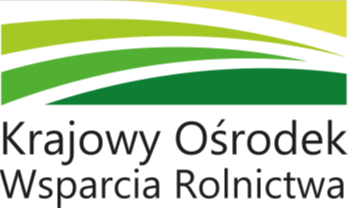 FORMULARZ ZGŁOSZENIOWYWebinarium dla przedsiębiorców sektora rolno-spożywczego „Tajwański rynek jabłek i możliwości dla polskich eksporterów”31 marca 2022 r. godz. 10:00–11:30 (czwartek)Przed dokonaniem zgłoszenia na wydarzenie prosimy o zapoznanie się z informacją dotyczącą organizacji wydarzenia i przetwarzania danych osobowych.Wydarzenie będzie prowadzone z wykorzystaniem aplikacji Zoom, która posiada własną Politykę prywatności:https://explore.zoom.us/privacy-and-security?_ga=2.30796220.2040651938.1607077388-1058279153.1607077388W przypadku braku akceptacji Polityki prywatności Zoom, nie będzie możliwe wzięcie udziału w wydarzeniu.Przed dołączeniem do wydarzenia, prosimy o sprawdzenie ustawień aplikacji dostępowej w celu dostosowania własnych potrzeb. Włączenie kamery, a co za tym idzie rozpowszechnienie Pani/Pana wizerunku lub innych danych udostępnionych przez Panią/Pana za pośrednictwem Zoom należy do Pani/Pana decyzji i nie jest zalecane ani niezbędne do udziału w wydarzeniu. Jeżeli nie chce Pani/Pan udostępniać swojego wizerunku lub innych danych prosimy o wyłączenie kamery i mikrofonu w urządzeniu, z którego Pani/Pan korzystać będzie  w celu udziału w wydarzeniu. KOWR jako organizator wydarzenia nie przewiduje utrwalania wizerunku lub innych danych udostępnionych przez Panią/Pana w trakcie trwania wydarzenia. Instrukcja obsługi aplikacji Zoom wraz z minimalnymi wymaganiami technicznymi umożliwiającymi udział w wydarzeniu jest opublikowana na stronie:https://www.kowr.gov.pl/nieruchomosci/wymagania-technicznePodanie danych osobowych w formularzu zgłoszeniowym i przesłanie go do Organizatora wydarzenia jest równoznaczne z wyrażeniem zgody na przetwarzanie danych osobowych przez Organizatora tj.: Krajowy Ośrodek Wsparcia Rolnictwa (zwany dalej KOWR lub Administrator) z siedzibą w Warszawie (01-207) przy ul. Karolkowej 30 w celach związanych z organizacją i udziałem w wydarzeniu.Wszystkim osobom, których dane osobowe Organizator przetwarza na podstawie zgody na ich przetwarzanie przysługuje prawo do wycofania wyrażonej zgody na przetwarzanie danych osobowych, ale cofnięcie zgody nie wpływa na zgodność z prawem przetwarzania, którego dokonano na podstawie zgody przed jej wycofaniem. W przypadku wycofania zgody na przetwarzanie danych osobowych Organizator usunie dane osobowe przetwarzane na podstawie zgody o ile nie wskaże innej podstawy prawnej na dalsze ich przetwarzanie.Informacja o przetwarzaniu danych osobowych osób zgłaszających udział w organizowanym przez Krajowy Ośrodek Wsparcia Rolnictwa webinarium: „Tajwański rynek jabłek i możliwości dla polskich eksporterów”Zgodnie z art. 13 rozporządzenia Parlamentu Europejskiego i Rady (UE) 2016/679 z dnia 27 kwietnia 2016 r. w sprawie ochrony osób fizycznych w związku z przetwarzaniem danych osobowych i w sprawie swobodnego przepływu takich danych oraz uchylenia dyrektywy 95/46/WE (ogólne rozporządzenie o ochronie danych) (Dz. Urz. UE L 119 z 04.05.2016, str. 1), dalej „RODO”, w związku z pozyskaniem Pani/Pana danych osobowych uprzejmie informujemy, że:Administrator danych osobowychAdministratorem czyli podmiotem decydującym o celach i środkach przetwarzania Pani/Pana danych osobowych jest Krajowy Ośrodek Wsparcia Rolnictwa (zwany dalej KOWR lub Administrator ) z siedzibą w Warszawie (01-207) przy ul. Karolkowej 30. Z administratorem może się Pani/Pan skontaktować poprzez adres e-mail: kontakt@kowr.gov.pl lub pisemnie na adres korespondencyjny: Krajowy Ośrodek Wsparcia Rolnictwa, ul. Karolkowa 30, 01-207 Warszawa.Inspektor Ochrony Danych OsobowychW KOWR wyznaczono Inspektora Ochrony Danych Osobowych, z którym może się Pani/Pan skontaktować w sprawach ochrony i przetwarzania swoich danych osobowych pod adresem e-mail: iodo@kowr.qov.pl lub pisemnie na adres naszej siedziby, wskazany w pkt 1.Cele i podstawy prawne przetwarzania danych osobowychW związku z realizacją zadań wynikających z art. 9 ust. 2 pkt. 17) ustawy z dnia 10 lutego 2017 r. o Krajowym Ośrodku Wsparcia Rolnictwa (Dz. U. z 2020 r. poz. 481) w zakresie  wspierania rozwoju współpracy handlowej sektora rolno-spożywczego z zagranicą, KOWR przetwarza Pani/Pana dane osobowe zawarte w formularzu zgłoszeniowym na podstawie Pani/Pana zgody wyrażonej poprzez Pani/Pana zgłoszenie do udziału w organizowanym w dniu 5 listopada 2021 r. przez KOWR webinarium pt. „Tajwański rynek jabłek i możliwości dla polskich eksporterów”, w celach związanych jego organizacją i Pani/Pana udziałem w ww. webinarium a także w celu realizacji obowiązku ewidencji korespondencji i archiwizacji dokumentacji zgodnie z ustawą o narodowym zasobie archiwalnym i archiwach (Dz.U. z 2020 r. poz. 164), co stanowi o zgodnym z prawem przetwarzaniu Pani/Pana danych osobowych w oparciu o przesłanki legalności przetwarzania, o których mowa w art. 6 ust. 1 lit. a i c RODO.Okres przetwarzania danych osobowychPani/Pana dane osobowe będą przetwarzane do czasu odwołania Pani/Pana zgody na ich przetwarzanie lub przez okres niezbędny do realizacji celów ich przetwarzania wskazanych w pkt. 3 powyżej, w tym przez okres przechowywania dokumentacji określony w przepisach powszechnych i uregulowaniach wewnętrznych KOWR w zakresie archiwizacji dokumentów oraz okres przedawnienia roszczeń przysługujących KOWR i w stosunku do niego.Odbiorcy danych osobowychPani/Pana dane osobowe mogą być udostępniane innym podmiotom jeżeli obowiązek taki będzie wynikać z przepisów prawa. Do Pani/Pana danych osobowych mogą też mieć dostęp podmioty przetwarzające dane w naszym imieniu (podmioty przetwarzające), np. podmiot udostepniający aplikację Zoom, podmioty świadczące usługi informatyczne, usługi niszczenia i archiwizacji dokumentów.Prawa osób, których dane dotyczą:Zgodnie z RODO przysługuje Pani/Panu:prawo do wycofania zgody na przetwarzanie danych osobowych,prawo dostępu do swoich danych osobowych i otrzymania ich kopii;prawo do sprostowania (poprawiania) swoich danych osobowych;prawo do usunięcia danych osobowych, w sytuacji, gdy przetwarzanie danych nie następuje w celu wywiązania się z obowiązku wynikającego z przepisu prawa lub w ramach sprawowania władzy publicznej; prawo do ograniczenia przetwarzania danych, przy czym przepisy odrębne mogą wyłączyć możliwość skorzystania z tego praw.Jeżeli chce Pani/Pan skorzystać z któregokolwiek z tych uprawnień prosimy o kontakt z Inspektorem Ochrony Danych Osobowych, wskazany w pkt 2 lub pisemnie na adres naszej siedziby, wskazany powyżej.Posiada Pani/Pani prawo do wniesienia skargi do Prezesa Urzędu Ochrony Danych Osobowych.Informacja o wymogu/dobrowolności podania danych osobowychPodanie przez Panią/Pana danych ma charakter dobrowolny ale jest niezbędne do Pani/Pana udziału w ww. webinarium.Zautomatyzowane podejmowanie decyzji i przekazywanie danych do państw trzecichW oparciu o Pani/Pana dane osobowe udostępnione w formularzu Zgłoszeniowym KOWR nie będzie podejmował wobec Pani/Pana zautomatyzowanych decyzji, w tym decyzji będących wynikiem profilowania.O ile podczas wydarzenia, które odbywać się będzie z użyciem środków komunikacji elektronicznej  (aplikacji Zoom) zdecyduje Pani/Pan na włączenie kamery pozwalającej na rozpowszechnianie Pani/Pana wizerunku lub innych danych bezpośrednio przez Panią/Pana udostępnionych podczas webinarium, Pani/Pana wizerunek lub inne dane przez Panią/Pana udostępnione mogą być przetwarzany w czasie rzeczywistym w państwach trzecich w związku z tym, że serwery podmiotu udostępniającego aplikację Zoom zlokalizowane są w państwach trzecich.W pozostałym zakresie KOWR nie przewiduje przekazywania Pani/Pana danych osobowych do państwa trzeciego (tj. państwa, które nie należy do Europejskiego Obszaru Gospodarczego obejmującego Unię Europejską, Norwegię, Liechtenstein i Islandię) ani do organizacji międzynarodowych.Dane firmyNazwa firmy/organizacjiDane firmyAdresDane firmyTelefon kontaktowyDane firmyE-mailDane uczestnikaImię Dane uczestnikaNazwiskoDane uczestnikaStanowiskoDane uczestnikaE-mailDane uczestnikaTelefon kontaktowyPytania do prelegenta